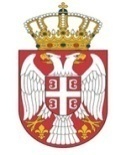 Република СрбијаАутономна Покрајина ВојводинаОпштина ИригОпштинска управаБрој: 001-208-19/2023Дана: 15.09.2023.године.ИригВојводе Путника бр.1 ,022-400-600     На основу  члана 25.Одлуке о месним заједницама на територији Општине Ириг ("Службени лист општина Срема", број 16/2019)  и на основу  Одлуке  Председника Скупштине Општине Ириг о расписивању избора за Савете Месних заједница Ириг,Врдник,Ривица,Крушедол Село,Крушедол Прњавор ,Шатринци за 01. октобар. 2023. године, број 001-013-2/2023 од 29.08.2023.године, Општинска управа  општине Ириг, доноси                                                                 РЕШЕЊЕ                                                                          1.           Закључује се  део Јединственог бирачког списка, који се води за подручје Општине Ириг, за  насељена места  Ири,Врдник,Ривица, Крушедол Село, Крушедол Прњавор и Шатринци .                                                                          2.      Утврђује се број укупно уписаних бирача за подручје насељених места Ириг, Врдник, Ривица, Крушедол Село, Крушедол Прњавор и Шатринци по бирачким местима и то:  
1. БМ 1.Скупштина општине –Услужни центар Ириг, Војводе Путника бр.1 - 704 бирача2 .БМ  2.Скупштина општине - Канцеларија Ириг, Војводе Путника бр.1 - 766 бирача3.БМ   3. О.Ш.“Доситеј Обрадовића“   Ириг, Змај Јовина бр.59 – 1180 бирача4.БМ 4.Дом културе“ Доситеј“  Ириг, Рибарски трг бр.37 - 1158 бирача5.БМ 5 О.Ш.“Доситеј Обрадовић“   Ривица, Маршала Тита бр.31 - 505 бирача6. БМ 6 Стара Месна канцеларија     Врдник, 9.Војвођанске бригаде бр. 91 - 914 бирача7 .БМ 7 Дом пензионера     Врдник, Фрушкогорска бр. 19 - 960 бирача8. БМ 8 О.Ш.“Милица Стојадиновић Српкиња“ - Зборница     Врдник, Бошка Сремца б.б. - 827 бирача9.БМ 12 Месна канцеларија Крушедол Прњавор и Гргетег      Крушедол Прњавор, Фрушкпгорска бр. 19 - 217 бирача10.БМ 13 О.Ш.“Доситеј Обрадовић“     Крушедол Село, Школска бр. 1 - 313 бирача11.БМ 14  О.Ш.“ Доситеј Обрадовић“ - Шатринци и Добродол      Шатринци, Маршала Тита бр. 23 - 353 бирача.                                                                            3.Јединствени Бирачки списак, део списка који се води за општину Ириг, насељена места Ириг, Врдник, Ривица, Крушедол Село, Крушедол Прњавор и Шатринци са укупно уписаних 7897 бирача, закључен је 15.09.2023. године у 24,00 часа,                                                                                                           Начелник                                                                                               Оливер Огњеновић